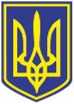 УКРАЇНАЧОРНОМОРСЬКИЙ МІСЬКИЙ ГОЛОВАР О З П О Р Я Д Ж Е Н Н Я     26.10.2022                                                              298        Відповідно  до поданих заяв міському  голові  від  жителів міста  про надання матеріальної допомоги на лікування, згідно з п.3.5 р. ІІІ заходів Міської цільової програми соціального захисту та надання соціальних послуг населенню Чорноморської територіальної  громади  на 2021-2025  роки,  затвердженої  рішенням  Чорноморської міської  ради Одеського району Одеської області від 24.12.2020  № 16-VIII, враховуючи рекомендації засідання міської координаційної ради з питань соціального захисту малозабезпечених верств населення, протокол  від 19.10.2022  № 17, керуючись ст. ст. 42, 64 Закону України              «Про місцеве самоврядування в Україні»,        1. Надати одноразову матеріальну  допомогу з коштів бюджету Чорноморської міської територіальної громади,  передбачених  на  соціальний  захист  населення:         2. Фінансовому управлінню Чорноморської міської ради Одеського району Одеської області  (Ольга Яковенко) перерахувати виконавчому комітету Чорноморської міської  ради Одеського району Одеської області 336000,00 грн за рахунок коштів бюджету Чорноморської міської територіальної громади, передбачених на соціальний захист населення.           3. Відділу бухгалтерського обліку та звітності виконавчого комітету Чорноморської міської ради Одеського району Одеської області (Оксана Бонєва) виплатити матеріальну  допомогу.        4. Контроль    за    виконанням    даного    розпорядження    покласти на   заступника міського голови Наталю Яволову.            Міський голова                                                                                  Василь ГУЛЯЄВ Про    надання    матеріальної    допомоги  -Брагіну Олександру Васильовичу10000грн-Варваріній Лідії Анатоліївні10000грн-Волощук Світлані Володимирівні3000грн-Гамарц Надії Володимирівні10000грн-Грачовій Марині Володимирівні19000грн-Дацкевич Оксані Адольфівні15000грн-Дімову Анатолію Георгійовичу10000грн-Жаковку Василю Олександровичу19000грн-Жерновому Костянтину Арсентійовичу10000грн-Зайцевій Маргариті Олександрівні8000грн-Зеленецькому Євгену Михайловичу10000грн-Зеленцовій Наталі Павлівні10000грн-Клеветовій Мар’яні Геннадіївні8000грн-Корольовій Надії Степанівні19000грн-Лубі Григорію Якимовичу10000грн-Лужецькому Артему Ігоровичу10000грн-Міркулі Сергію Володимировичу10000грн-Мініній Ірині Євгенівні10000грн-Наумовичу Петру Федоровичу8000грн-Нечаєвій Людмилі Миколаївні8000грн-Новікову Геннадію Анатолійовичу10000грн-Парамоновій Лучії Костянтинівні10000грн-Подольській Ніні Степанівні8000грн-Полеєнко Тамарі Іванівні10000грн-Прілому Валентину Івановичу5000грн-Решетниковій Людмилі Іванівні8000грн-Рибаку Василю Пилиповичу10000грн-Рядченко Надії Михайлівні8000грн-Соловйовій Марії Михайлівні10000грн-Усачовій Діні Іванівні10000грн-Хабібрахманову Фаріду Мударісовичу8000грн-Чорній Єлизаветі Миколаївні10000грн-Якушенковій Галині Василівні10000грн-Кочар’яну Артуру Сергійовичу2000грн Всього:336000грн